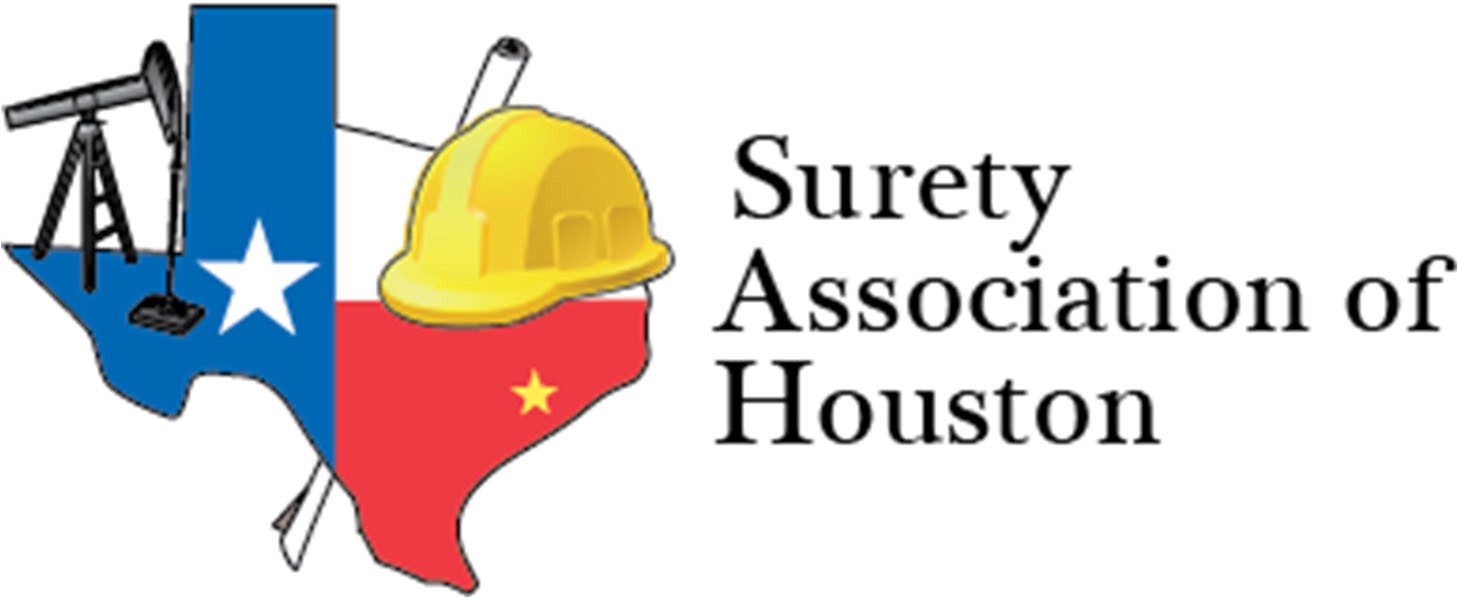 www.suretyassociationofhouston.orgMEMBERSHIP APPLICATIONWill Duke, President Bowen, Miclette & Britt  (512) 217-5075wduke@bmbinc.com Kendra Pope, Treasurer Doeren Mayhew(713) 562-6900KPope@doeren.comGloria Villa, Vice PresidentMarsh McLennan Agency (713) 869-8346 Gloria.Villa@marshmma.com Brett Lomax, Secretary Markel Surety (713) 683-1494Brett.Lomax@Markel.comCompany Name:   	 Address:   	Phone No: 	Fax No:	 	Type of Organization:   	Is your company a	Home Office	Branch office	Independent Number of years inbusiness:		 Number ofEmployees:		 Principals/Key Personnel of Organization:Name	Email	TitleReferred By:   	Updated 01/18/2023